Praca plastyczna - bazie z plasteliny.1. Na kartce papieru malujemy brązową farbą 3 gałązki.2. Z plasteliny lepimy kulki i naklejamy na gałązki.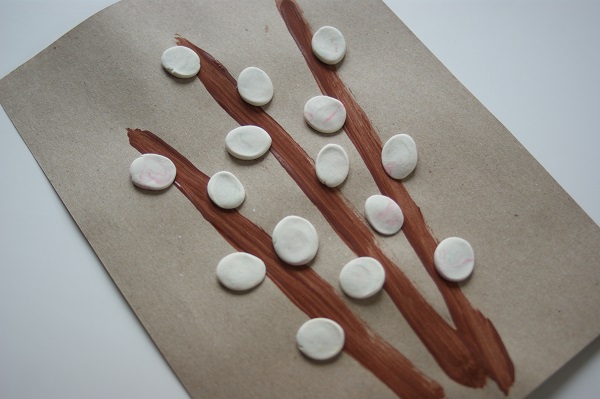  Rozwiąż rebusy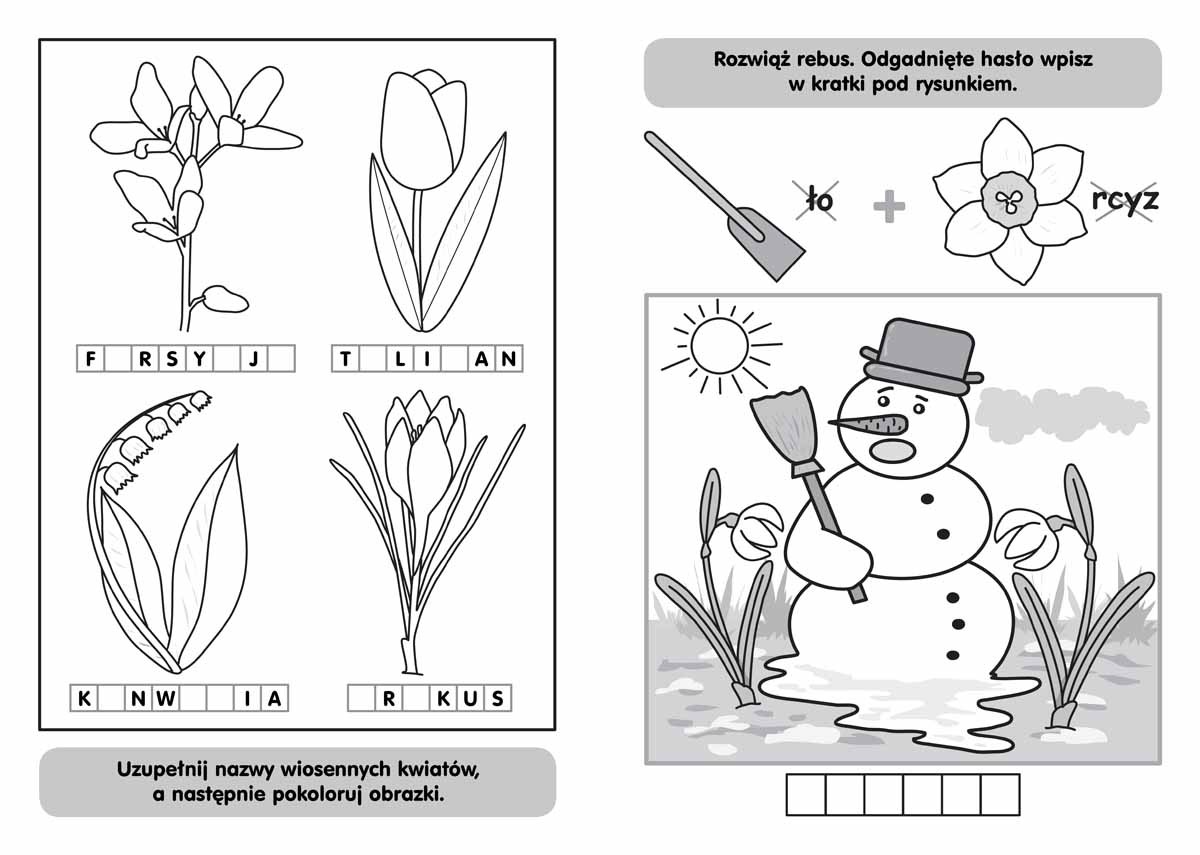 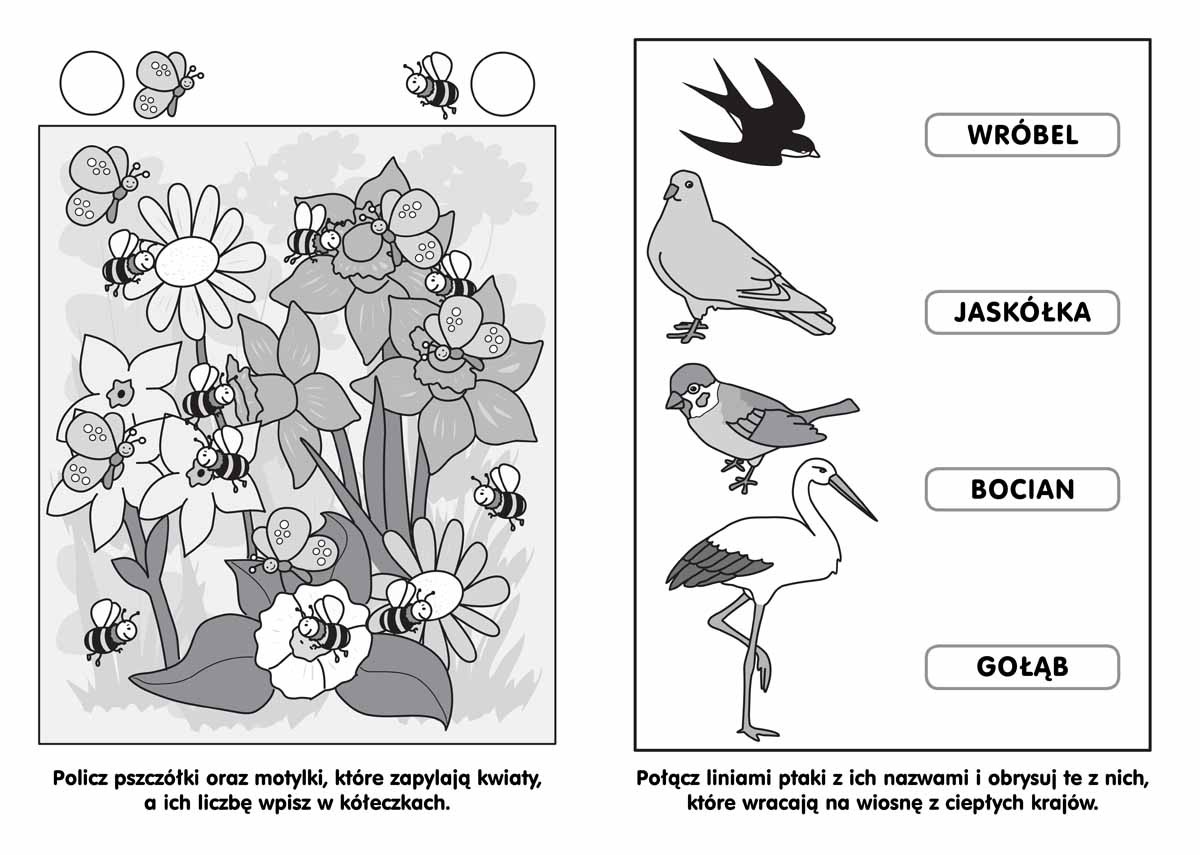 Pokoloruj obrazki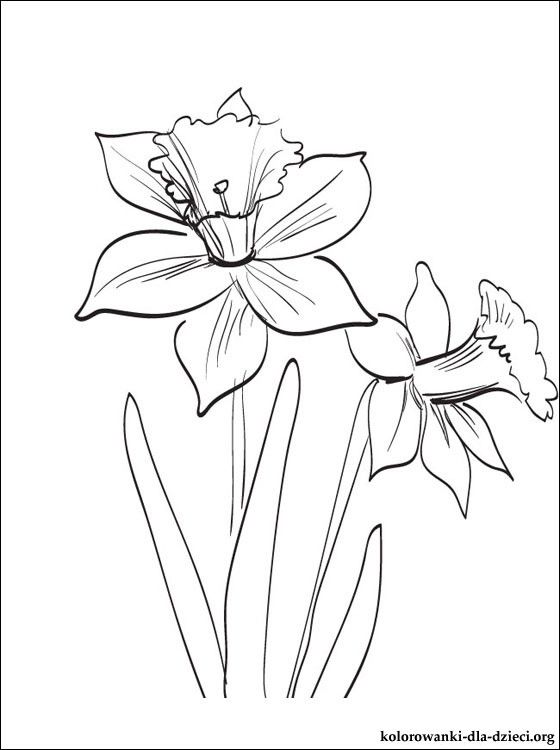 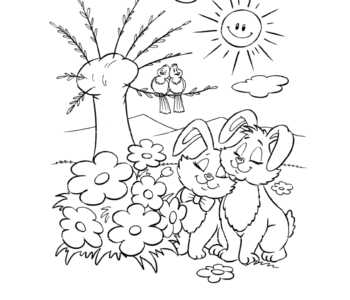  Zajęcia plastyczne- Baranek z waty Materiały: wata, rysunek baranka, klej , kolorowe kredkiWytnij barankaPomaluj głowę i nogi  baranka na brązowoZ waty zrób kuleczki i przyklej na barankaMożesz domalować trawkę, słoneczko i chmurki.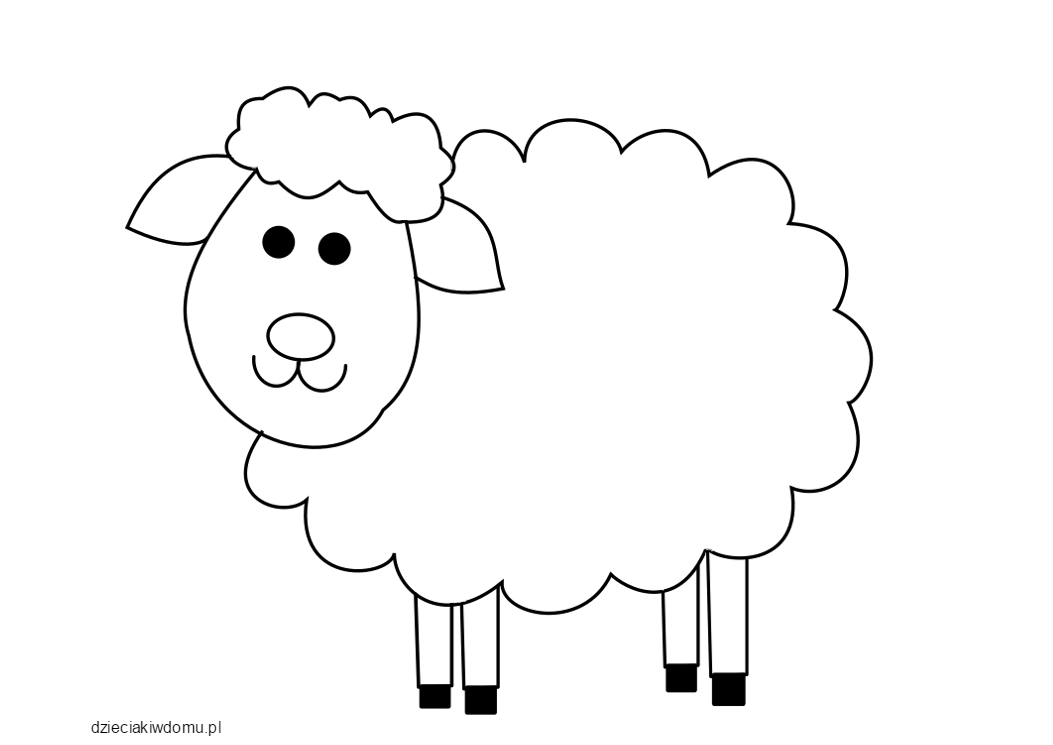 Temat:  Zajęcia kulinarne – wielkanocne kurczakiBędziesz potrzebować:
- jajka na twardo
- trochę twarożku
- czerwoną paprykę
- kawałek ugotowanej marchewki
- zieloną pietruszkę
- ziarnka pieprzu
- nożykWykonanie:
Ugotowane na twardo i wystudzone jajka to przyszłe kurczaki. Poprzecinaj je na pół. Połóż na talerzyku. Z twarożku przygotuj małe kulki – główki kurczaków. Paprykę pokrój na małe kawałki, będą grały rolę grzebyków. Z marchewki zrób dzióbki, z ziarenek pieprzu oczka. Zielone gałązki pietruszki przyklej do tułowia odrobiną masła. To skrzydełka. Prawda, że proste i ładne? Teraz możesz przyozdobić kurczakami wielkanocny stół. Powodzenia!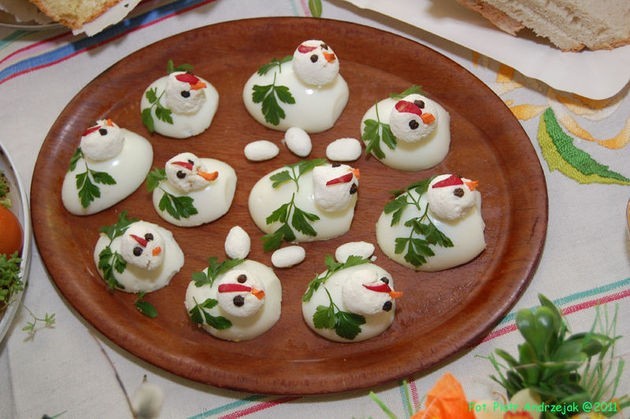 Wielkanocne zajączki z jajekPotrzebujesz:– jajka na twardo– goździki na oczka– kawałek papryki na nosek– łodyżki pietruszki na wąsy– wykałaczkiJak zrobić zajączki z jajek:Ugotowanym i obranym jajkom na twardo musisz odkroić kawałek wzdłuż jajka tak by można je było położyć „na boku” i jajo nie turlało się. To będzie tułów zajączka. Drugie jajko pokrój na ćwiartki tak by z dwóch ćwiartek można było zrobić nabite na wykałaczki uszka zajączka.Wbijamy goździki – to będą oczka zajączka. Robimy niewielki otwór i mocujemy podłużny kawałek papryki jako nosek oraz wkładamy do tej dziurki cieniutkie kawałki łodyżek pietruszki jako wąsy.I zajączek gotowy! Smacznego!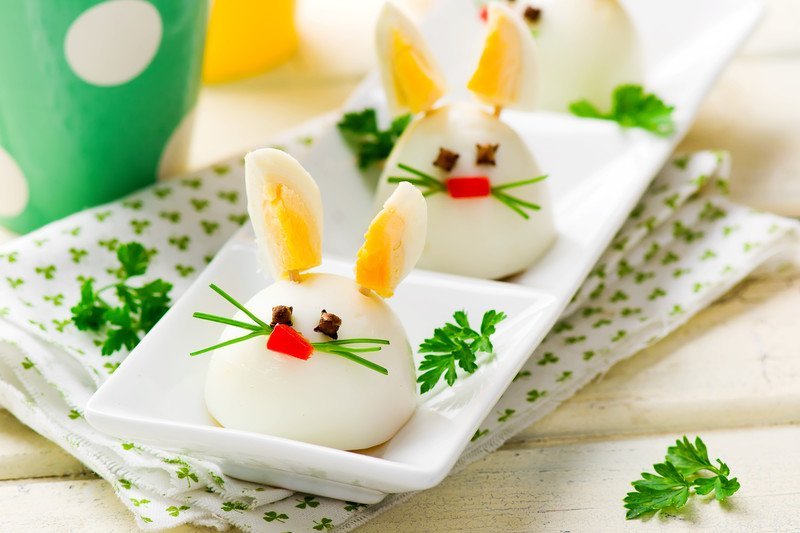 